LEI N° 541/2013De 03 de dezembro de 2.013“Ratifica-se a 2ª (segunda) alteração do Protocolo de Intenções do Consórcio Público Intermunicipal para Desenvolvimento  Sustentável da Região Lindeira ao Parque Nacional do Iguaçu- CIDELPARNA”.A Câmara Municipal de Santa Lúcia, Estado do Paraná, aprovou e Eu, ADALGIZO CANDIDO DE SOUZA, Prefeito do Município de Santa Lúcia, Estado do Paraná, no uso de minhas atribuições legais, sanciono a seguinte,L E IArt 1º: Fica Ratificada a 2ª (alteração) do Protocolo de Intenções do Consórcio Público Intermunicipal para Desenvolvimento Sustentável da Região Lindeira ao Parque Nacional do Iguaçu - CIDELPARNA, convertendo-se em Contrato de Consórcio Público, conforme  as  deliberações  em Assembleia Geral Extraordinária realizada na data de 18 de outubro de 2013, em atendimento as normas da Lei Federal n° 11.107, de 06 de abril de 2005.Parágrafo único: integra-se a presente Lei a 2ª (segunda) alteração do Protocolo de Intenções. Art. 2º.  O Consórcio Público Intermunicipal para Desenvolvimento  Sustentável da Região Lindeira ao Parque Nacional do Iguaçu- CIDELPARNA aprovará por  ato próprio o estatuto, nos termos da legislação vigente.	Art. 3º - As despesas decorrentes da execução da presente Lei correrão por conta das Dotações Orçamentárias próprias constantes do orçamento vigente e/ou créditos adicionais suplementares conforme percentuais autorizados para o Exercício de 2013 e 2014.Art. 4° - Esta Lei entrará em vigor na data de sua publicação, revogadas as disposições em contrário.Gabinete do Prefeito Municipal de Santa Lúcia, Estado do Paraná, em 03 de dezembro de 2013.     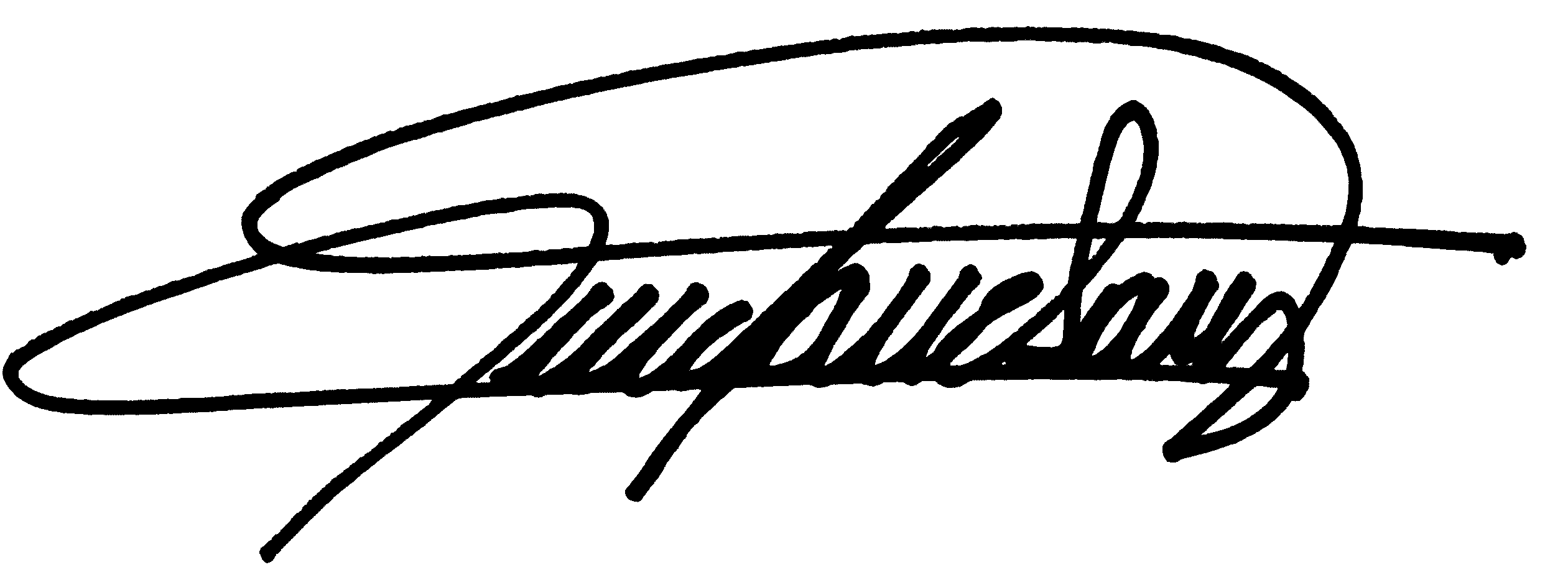 	        ________________________________________________ADALGIZO CANDIDO DE SOUZAPrefeito Municipal